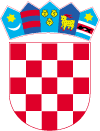  REPUBLIKA HRVATSKAVARAŽDINSKA ŽUPANIJA    GRAD LEPOGLAVAGradsko vijećeKlasa: 400-12/22-01/2Urbroj: 2186-9-02-22-1Lepoglava, 21. 12. 2022.Na temelju članka 31. stavak 3. Zakona o postupanju s nezakonito izgrađenim zgradama („Narodne novine“ br. 86/12, 143/13, 65/17 i 14/19) i članka  22. Statuta Grada Lepoglave („Službeni vjesnik Varaždinske županije" broj 64/20 i 18/21), Gradsko vijeća Grada Lepoglave na 12. sjednici održanoj dana 21. prosinca 2022. godine donosiP R O G R A Mkorištenja sredstava naknade za zadržavanje nezakonito izgrađenih zgrada u prostoru na području Grada Lepoglave za 2023. godinuČlanak 1.Programom korištenja sredstava naknade za zadržavanje nezakonito izgrađenih zgrada u prostoru na području Grada Lepoglave za 2023. godinu (u daljnjem tekstu: Program) utvrđuje se namjena korištenja sredstava naknade i to za provedbu dokumenata prostornog uređenja.Članak 2.U Proračunu Grada Lepoglave za 2023. godinu planirani su prihodi s osnova sredstava naknade za zadržavanje nezakonito izgrađenih zgrada u prostoru u iznosu od 1.990,00 eura a utrošit će se kako slijedi:Članak 3.Ovaj Program objaviti će se u „Službenom vjesniku Varaždinske županije“, a stupa na snagu 1. siječnja 2023. godine.PREDSJEDNIK GRADSKOG VIJEĆAHrvoje KovačNAMJENA KORIŠTENJA SREDSTAVA NAKNADENAMJENA KORIŠTENJA SREDSTAVA NAKNADEIzrada 4. izmjena i dopuna Prostornog plana uređenja Grada Lepoglave (procijenjene vrijednosti u 2023.g.:13.270,00 eura)1.990,00 euraUKUPNO1.990,00 eura